First Name of Application CV No 1637820Whatsapp Mobile: +971504753686 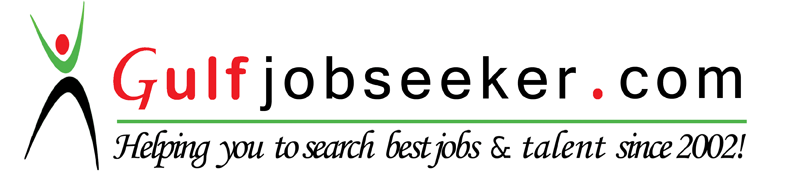 To get contact details of this candidate Purchase our CV Database Access on this link.http://www.gulfjobseeker.com/employer/services/buycvdatabase.php CURRICULUM VITAECAREER OBJECTIVE Have a strong desire to work in a challenging environment where I can utilize my education & experience. To achieve this aim I am determined to offer honesty, efficiency and sincerity to the optimum level.PERSONAL INFORMATIONEDUCATIONAL QUALIFICATION:S.S.C PASSED FROM BSEB, PATNAH.S.C. PASSED FROM BSEB, PATNAB.Com PASSED FROM MAGHAD UNIVERSITY, BODH GAYA.TECH. QUALIFICATION:Basic computer fundamental, MS Office, Internet from Prayas Institute of Economic Empowerment, Gaya, Bihar.Advance Diploma in Computer application (1 year)WORK EXPEREICNE:Worked exp. as a ACCOUNTANT in DADAR MUMBAI for 1 year. Worked exp. as a PAGEMAKER, MS. OFFICE & INTERNET for 2 years.Worked exp. as a PHOTOSHOP OPERATOR (WEDDING DESIGNING ALBUM) in GAYA BIHAR, for 3 years. Worked as a MOLDING PHOTOGRAPHY in GOREGAON MUMBAI for 1 year.Worked as a Data Entry Operator in Gaya Post Office Bihar for 1 year.DATE OF BIRTH:15TH FEBRUARY 1994RELIGION:ISLAMNATIONALITY:INDIANSEX:MALEMARITAL STATUS:SINGLELANGUAGE KNOWN:URDU, HINDI & ENGLISHHOBBIES:Net Surfing, Watching Criekct